(Jenis Font Times New Roman : 12, Spasi 1.5)COVER LAPORAN KEMAJUAN RISET INTERNALLAPORAN KEMAJUAN RISET INTERNALDosen Muda / Dosen Madya / Dosen PrimaJUDUL RISETTIM PENELITI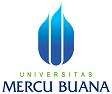 (Nama ketua dan anggota tim, lengkap dengan gelar dan NIDN)BIDANG ILMU …… UNIVERSITAS MERCU BUANA Bulan dan Tahun(Jenis Font Times New Roman : 12, Spasi 1.5)LEMBAR IDENTITAS DAN PENGESAHAN LAPORAN KEMAJUAN RISETHALAMAN PENGESAHANDosen Muda / Dosen Madya / Dosen PrimaJudul Riset                              : ………………………………………………………………Ketua Peneliti :a. Nama Lengkap                     : ……………………………………………………………… b. NIDN                                    : ……………………………………………………………… c. Jabatan Fungsional               : ……………………………………………………………… d. Bidang Ilmu       		: ……………………………………………………………… e. Nomor HP                            : ……………………………………………………………… f. Alamat surel (e-mail)            : ………………………………………………………………Anggota Peneliti (1) :a. Nama Lengkap                     : ……………………………………………………………… b. NIDN                                    : ……………………………………………………………… c. Perguruan Tinggi                  : ………………………………………………………………Anggota Peneliti (2) :a. Nama Lengkap                     : ……………………………………………………………… b. NIDN                                    : ……………………………………………………………… c. Perguruan Tinggi                  : ………………………………………………………………Anggota Mahasiswa (1)  :a. Nama Lengkap                     : ……………………………………………………………… b. NIM                                      : ……………………………………………………………… c. Perguruan Tinggi                  : ………………………………………………………………Lama Riset  Keseluruhan      : ………… bulanLokasi Dosen Kampus           : Meruya/Kranggan (pilih salah satu)Lokasi Riset                            : Jakarta Barat/lainnya ….Luaran Penelitian  	:Publikasi Nasional Tidak Terakreditasi / Terakreditasi / InternasionalBiaya Riset Keseluruhan      : Rp. …………….Mengetahui,Kota, tanggal-bulan-tahunKaprodi…                                                                                          Ketua Peneliti,Tanda tangan                                                                                     Tanda tangan( Nama Lengkap )                                                                             (Nama Lengkap ) NIP/NIK                                                                                            NIP/NIKMenyetujui,Ketua Kelompok Riset                                                                      Kepala Pusat RISETBidang Ilmu………..Tanda tangan                                                                                    Tanda tangan( Nama Lengkap )                                                                             (Dr. Devi Fitrianah, S.Kom., MTI ) NIP/NIK                                                                                            NIP/NIK : 106780273Jenis Font Times New Roman : 12, Spasi 1.5)Laporan Kemajuan  RISETHALAMAN SAMPUL HALAMAN PENGESAHAN RINGKASANPRAKATA DAFTAR ISI DAFTAR TABEL DAFTAR GAMBARBUKTI LUARAN (Submit/Review/Publish)Publikasi Nasional Publikasi Nasional TerakreditasiPublikasi InternasionalPublikasi Internasional BereputasiTambahanKuisonerHasil Olah DataCoding/Capture Program atau modelJudul Penelitian                                  : ……………………………….…………………………………………  	 ……………………………….………………………………………… Nama Dosen                                       : …………………………………………………… NIDN/NIK                                          : …………………………………………………… Fakultas/Prodi                                     : ……………………………………………………Tahun Pelaksanaan Penelitian            : .....................................Dana penelitian yang disetujui           : Rp…………………….Komentar Penilai:......................................................................................................................................................................................................................................................................................................Jakarta ______________________Ketua Peneliti,(			)Keterangan:Contreng pada luaran keterangan yang sesuai dengan kemajuan Anda keterangan diisi dengan nama jurnal atau conference yang di tuju.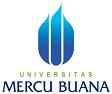 FORM EVALUASI PROGRESS RISETQNo.Dokumen10-1.4.04.01DistribusiDistribusiDistribusiDistribusiDistribusiDistribusiTgl. Efektif17 Oktober 2014NoKomponen PenilaianKeterangan (beri tanda )Keterangan (beri tanda )Keterangan (beri tanda )Keterangan (beri tanda )Keterangan (beri tanda )Keterangan1Publikasi ilmiah  Nasionaltidak adadrafsubmitted reviewedaccepted /published1Publikasi ilmiah  Nasional2Publikasi Ilmiah Nasional Terakreditasitidak adadrafsubmitted reviewedaccepted /published2Publikasi Ilmiah Nasional Terakreditasi3Publikasi Ilmiah Internasionaltidak adadrafsubmitted reviewedaccepted /published3Publikasi Ilmiah Internasional4Publikasi Ilmiah Internasional Bereputasitidak adadrafsubmitted reviewedaccepted /published4Publikasi Ilmiah Internasional Bereputasi